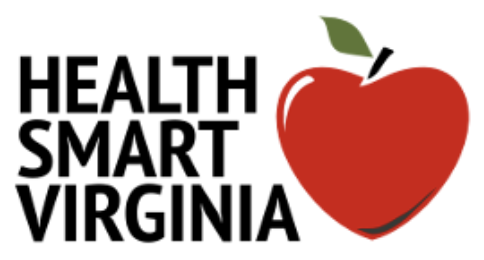 Grade 10 Resource Links Table of ContentsBody SystemsCommunity/Environmental HealthNutritionPhysical Health/Disease Prevention/Health PromotionSubstance Abuse PreventionSafety/Injury PreventionMental Wellness/Social Emotional SkillsViolence PreventionBody SystemsCommunity/Environmental HealthChoosing a Career in Health https://www.nlm.nih.gov/changingthefaceofmedicine/resources/lesson_hs.htmlDiscovery Education - Careers in Health http://www.discoveryeducation.com/teachers/free-lesson-plans/careers-in-health.cfmKids Health-health careers https://kidshealth.org/en/teens/health-care-careers.htmlRice Center for Technology in Teaching and Learning http://coolsciencecareers.rice.edu/Virginia Education Wizard https://www.vawizard.org/wizard/careersAssessAsthma in the City Lesson https://www.urmc.rochester.edu/life-sciences-learning-center/resources-lessons/lessons/environmental-health.aspxFEMA - Youth Emergency Preparedness (9-12) https://www.fema.gov/media-library-data/ac2a3fd06796f89fcd284ddb3fea4797/FEMA_HS_TG_082613_508.pdfAllergy and Asthma Foundation http://fightthecauseofallergy.orgCDC Emergency Preparedness https://emergency.cdc.gov/preparedness/EPA Environmental Health 101 Lessonhttps://www.epa.gov/children/childrens-health-curriculum-lesson-1-environmental-health-101EPA Student Environmental Health Resources https://www.epa.gov/studentsEPA Games and Quizzes https://www.epa.gov/students/games-quizzes-and-moreEPA Learning and Teaching about the Environment https://www.epa.gov/studentsGlobal Asthma Report http://www.globalasthmareport.orgGlobal Asthma Network http://www.globalasthmanetwork.org/patients/causes.phpGreen Schools - Earth Day Activities and Ideashttp://www.greenschools.net/article.php-id=160.htmlHealthyPeople.Gov Environment https://www.healthypeople.gov/2020/topics-objectives/topic/environmental-healthMaryland - Grade 8 EH Lessonhttps://phpa.health.maryland.gov/OEHFP/EH/Shared%20Documents/curriculum/8GRD_EH_Lssn.pdNIEHS- Your Environment- Your Health http://www.niehs.nih.gov/health/scied/teachers/OSU Hydroville Curriculum Project - Problem-based environmental health curricula, resources, and events http://blogs.oregonstate.edu/hydroville/Project Learning Tree - Earth Day Activities https://www.plt.org/educator-tips/earth-day-activities/We are Teachers - Earth Day Activitieshttps://www.weareteachers.com/meaningful-earth-day-activities/WHO Environmental Health http://www.who.int/topics/environmental_health/en/Lesson PlanFEMA Be a Hero Youth Emergency Preparedness Guide https://www.fema.gov/media-library-data/ac2a3fd06796f89fcd284ddb3fea4797/FEMA_HS_TG_082613_508.pdfArticles and Videos“Environmental Issues Involving Global Warming” - 8th Grader TED Talk https://www.youtube.com/watch?v=PRJvuA5bW9sNational Geographic - “Allergy Misery” http://environment.nationalgeographic.com/environment/global-warming/allergies-misery/Scientific American: “The Link Between the Environment and Health” https://www.scientificamerican.com/article/environment-and-our-health/“This is Environmental Health” https://www.youtube.com/watch?v=zmnEtCGDXMgNutritionThe 5 Fabulous Food Groups - You TubeAmerican Public Health Association - Topics & Issues https://www.apha.org/topics-and-issuesDiscovery Education- Eating Disorders https://school.discoveryeducation.com/lessonplans/programs/eatingdisorders/Giving Nation - six week youth social action challenge http://www.g-nation.org.uk/Go Noodle – Physical Activity and Mindfulness Breaks https://www.gonoodle.comGoodheart Wilcox - Comprehensive Health Resources http://www.gwlearning.com/health/0305/index.htmGoodheart Wilcox - Essential Health Resources http://www.g-wlearning.com/health/0428/index.htmHealthy Eating – 5 Food Groups – You TubeHealthy Eating – What is Healthy Eating? - You TubeHealthy Eating Lesson 1: Teen Nutrition - Exploring the Five Food Groups - You TubeHealthy Eating Lesson 2: Teen Nutrition - How to Healthy Out - You Tube  Healthy Eating Lesson 3: Teen Nutrition – Breakfast for Teens – You TubeHealthy Eating Lesson 4: Teen Nutrition - Healthy Food Choices and Snack Choices – A Day in the Life - You TubeHealthy Eating Lesson 5: Teen Nutrition – How to Burn Calories – Physical ExerciseNYT - The Learning Network - Vitamin Deficiencies http://learning.blogs.nytimes.com/2012/03/14/when-somethings-missing-diagnosing-vitamin-deficiencies/?_r=0Nutrition – High School Lesson PlansNutrition Activities in Any Classroom – Junior and Senior HighObesity http://usatoday30.usatoday.com/educate/casestudies/obesity.pdfPE Central- Calculating Fat, Carbohydrates & Proteins http://www.pecentral.org/lessonideas/ViewLesson.asp?ID=919Read, Write, Think: Grocery Store Lesson Plan: research project about food and media marketing http://www.readwritethink.org/classroom-resources/lesson-plans/grocery-store-scavenger-hunt-1140.html?tab=1Kid Health - Finding Low Cost Medical Care http://kidshealth.org/en/teens/lcost-medcare.html#catmedical-careYoung Invincibles Healthy Adulting Toolkit http://younginvincibles.org/wp-content/uploads/2017/04/HealthyAdulting-Toolkit.pdfPhysical Health/Disease Prevention/Health PromotionAmerican Public Health Association - Topics & Issues https://www.apha.org/topics-and-issuesBrain Pop Educators Lesson Plan - Oncology https://educators.brainpop.com/lesson-plan/oncology-game-cancer-lesson-plan/CDC Distracted Driving Lesson Plan https://www.cdc.gov/careerpaths/scienceambassador/documents/distracted-drivers.pdfCDC Community Health Programs https://www.cdc.gov/nccdphp/dch/Community Toolbox http://ctb.ku.edu/enDiscovery Education- Eating Disorders https://school.discoveryeducation.com/lessonplans/programs/eatingdisorders/Giving Nation - six week youth social action challenge http://www.g-nation.org.uk/Go Noodle – Physical Activity and Mindfulness Breaks https://www.gonoodle.comGoodheart Wilcox - Comprehensive Health Resources http://www.gwlearning.com/health/0305/index.htmGoodheart Wilcox - Essential Health Resources http://www.g-wlearning.com/health/0428/index.htmHealthyPeople.gov - Social Determinants of Health https://www.healthypeople.gov/2020/topics-objectives/topic/social-determinants-of-healthHitting Cancer Below the Belt Colon Cancer Education http://hcb2.orgIntel - Creative Kids Go Pro - learn about community business and service organizations and choose one to help producing informational brochures https://engage.intel.com/docs/DOC-51241?wapkw=creative+kids+go+proLesson Plan: Dangers of Distracted Driving http://www.educationworld.com/a_tech/techlp/techlp067.shtmlMedia Literacy - Recognizing Propaganda - Unreliable Testimony http://www.glencoe.com/sec/health/teachres/lessonplans/mlshampoo.shtmlMedlinePlus: Evaluating Health Information http://www.nlm.nih.gov/medlineplus/evaluatinghealthinformation.htmlNYT - The Learning Network - Vitamin Deficiencies http://learning.blogs.nytimes.com/2012/03/14/when-somethings-missing-diagnosing-vitamin-deficiencies/?_r=0NIH Sleep, Sleep Disorders, and Biological Rhythms https://science.education.nih.gov/supplements/webversions/SleepDisorders/guide/guide_lessons_toc.htmlObesity http://usatoday30.usatoday.com/educate/casestudies/obesity.pdfPlace Matters - community health series http://unnaturalcauses.org/Power Chargers - Quick Activity Breaks http://healthpoweredkids.org/power-chargers/Purdue University - Healthy Body Image - A Lesson Plan for High School Students https://www.extension.purdue.edu/extmedia/cfs/cfs-737-w.pdfRead, Write, Think: Grocery Store Lesson Plan: research project about food and media marketing http://www.readwritethink.org/classroom-resources/lesson-plans/grocery-store-scavenger-hunt-1140.html?tab=1SENTARA Stroke Education Toolkit https://sentarastrokeawareness.com/toolkit/Sleep Education for School by the Academy of Sleep Medicine http://school.sleepeducation.com/9-12.aspxSuperTracker Nutrition Lesson Plans for High School StudentsVolunteer Virginia http://virginiaservice.virginia.gov/volunteering/Addressing Social Determinants of Health and Development http://ctb.ku.edu/en/table-of-contents/analyze/analyze-community-problems-and-solutions/social-determinants-of-health/mainAAP Bright Futures Adolescent Screening Recommendations https://www.aap.org/en-us/Documents/periodicity_schedule.pdfAccess to Health Services – Healthy People 2020 https://www.healthypeople.gov/2020/topics-objectives/topic/Access-to-Health-ServicesBenefits and Risks of Screening Tests – Pub Med https://www.ncbi.nlm.nih.gov/pubmedhealth/PMH0072602/Virginia FAMIS – Cover Virginia http://coverva.org211 Virginia http://www.211virginia.orgFederal Government Department of Health and Human Services https://www.hhs.gov/about/index.html#Health Insurance Explained https://www.youtube.com/watch?v=-58VD3z7ZiQ&feature=youtu.beHealth Insurance Quiz http://kff.org/quiz/health-insurance-quiz/Virginia Department of Health www.vdh.virginia.govVirginia Department of Social Services www.dss.virginia.govVirginia Department of Behavioral Health and Developmental Services www.dbhds.virginia.govVirginia FAMIS Childrens Health Insurance Brochure https://www.coverva.org/materials/famis_brochure_english.pdfKaiser Family Foundation - Health Insurance Explained https://www.youtube.com/watch?v=-58VD3z7ZiQKidsHealth - Going to the Doctor http://kidshealth.org/en/kids/going-to-dr.htmlKidsHealth - Health Insurance Basics http://kidshealth.org/en/teens/insurance.htmlKid Health - Finding Low-Cost Medical Care http://kidshealth.org/en/teens/lcost-medcare.html#catmedical-careYoung Invincibles Healthy Adulting Toolkit http://younginvincibles.org/wp-content/uploads/2017/04/HealthyAdulting-Toolkit.pdfSubstance Abuse PreventionFeatured Resource
Health Smart Virginia Feature Section - Alcohol, Tobacco, Drug Use Prevention Resources14 Drug Education Activities, Scholastic Printable Skills PagesBiological Sciences Curriculum Study (BSCS) Drug Abuse, Addiction, and the Adolescent Brain https://bscs.org/resources/educator-resource-center/drug-abuse-addiction-and-the-adolescent-brainCatch My Breath – A Nicotine Vaping Prevention ProgramCATCH My Breath E-cigarette/JUUL youth prevention program for Middle and High School students. https://catchinfo.org/enroll/Common Sense – How to Use the Vaping and Juuling Trend to Teach Media LiteracyConnect with Kids - On The Rocks - Title: Sing It! http://www.connectwithkids.com/LHI/pdf/OnTheRocks_ResourceGuide.pdfDiscovery Education - Deadly Highs – Grades 6-8 http://www.discoveryeducation.com/teachers/free-lesson-plans/deadly-highs.cfmE-Cigarettes and Vaping – Lesson 1: Why Should I care? and  Lesson 2: Don’t get (e-)Hooked!Everfi Marijuana Lesson Plans https://everfik12hc.wpengine.com/marijuana-lesson-plans/Everfi Prescription Drug Safety Lesson Plan - Introduction to the Opioid Crisis http://2vm8bf2lp0ls7wg0f11ozc14sa.wpengine.netdna-cdn.com/wp-content/uploads/2018/03/PDS_Lesson1_Final.pdfEverfi Prescription Drug Safety Lesson Plan - Understanding Opioids http://2vm8bf2lp0ls7wg0f11ozc14sa.wpengine.netdna-cdn.com/wp-content/uploads/2018/03/PDS_Lesson1_Final.pdfEverfi – Prescription Drug Safety Lesson Plan: Refusal Skills (Rx, Opioids)Everfi Prescription Drug Safety Lesson Plan - Resisting Opioids http://2vm8bf2lp0ls7wg0f11ozc14sa.wpengine.netdna-cdn.com/wp-content/uploads/2018/03/PDS_Lesson1_Final.pdfEverfi – Teen Prevention – Prescription Drug Safety & Vaping WebinarFDA Anti-Juuling Video for Teens https://youtu.be/zYuyS1Oq8gYGeneration RX – Teen Prescription Rx Toolkit https://www.generationrx.org/toolkits/teen/Get Smart About Drugs – A DEA Resource for Parents, Educators and CaregiversGirlsHealth.gov - Drugs, Alcohol, and Smoking http://www.girlshealth.gov/substance/Heads Up – Methamphetaminehttp://headsup.scholastic.com/sites/default/files/block/images/metamphetamine-teacher.pdfHow your brain responds to the reward circuit https://www.youtube.com/watch?v=s27f7Jzy2k0Internet4Kids Drug Lesson Plans K-12 https://www.internet4classrooms.com/links_grades_kindergarten_12/drug_abuse_guidance_counselor_lesson_plans.htmKeeping it Real – Middle, High School DARE Curriculum https://dare.org/education/KidsHealth.Org Teachers GuidesSmoking 7-KidsHealth Smoking Teacher's Guide 9-12Drugs6-KidsHealth Drugs Teacher's Guide 9-12Alcohol 5-KidsHealth Alcohol Teacher's Guide 9-12KidsHealth - human body series http://classroom.kidshealth.org/index.jsp?Grade=912&Section=bodyKidsHealth – Methamphetamine – Teen Tip SheetKidsHealth Teen Peer Pressure http://kidshealth.org/teen/your_mind/friends/peer_pressure.htmlKidsHealth Teens Drugs and Alcohol http://kidshealth.org/en/teens/drug-alcohol/#catalcoholLA Health -  E-cig & vaping Informational video (Loudoun schools) https://www.lcps.org/cms/lib/VA01000195/Centricity/Domain/96/Ecig_Vaping_Cut.1.mp4Lesson: The Mysterious Vaping Illness That’s Becoming and EpidemicLittle Lungs in a Great Big World https://www.youtube.com/watch?v=fmKply2PfmIMarijuana and Teens – American Academy of Child and Adolescent Psychiatry.https://www.aacap.org/aacap/families_and_youth/facts_for_families/fff-guide/Marijuana-and-Teens-106.aspxMarijuana – Download the Facts – Printables and LessonsMeth Mouse – Interactive Lesson on Effects of MethamphetaminesNational Institute on Drug Abuse (NIDA)https://www.drugabuse.govhttps://teens.drugabuse.govhttps://www.drugabuse.gov/related-topics/trends-statistics/monitoring-futurehttps://www.drugabuse.gov/sites/default/files/preventingdruguse_2.pdfhttp://www.drugabuse.gov/publications/mind-over-matter/anabolic-steroidsNicotine Addiction – Toolkit for SchoolsNIDA - Mind Matters – The Body’s Response to MarijuanaNIDA - The Reward Circuit – How the Brain Responds to Methamphetamine – You Tube Why is Meth So Addictive?  Hazelden Betty Ford Foundation – You TubeNIDA and Scholastic, Inc. – Heads Up. Real News about Drugs and Your Body http://www.scholastic.com/drugs-and-your-bodyhttp://headsup.scholastic.com/teachers/collections/lesson-plans-and-printablesNIDA Teacher’s Edition Resources on MethamphetamineNIH – Meth Mouse Game https://teens.drugabuse.gov/teachers/lessonplans/meth-mouseOnline game/ad FDA https://whatsinavape.comPBS Frontline – The Meth EpidemicPBS Learning Media – Tragedy and Hope/Real Stories of Pain Killer Addiction -Grades 6-12 https://www.pbslearningmedia.org/collection/tragedy-hope-stories-of-painkiller-addiction/Myth or Fact Lesson – Grades 6-12  https://www.pbslearningmedia.org/resource/1cf7d4e9-b0da-4295-8326-328ba778991d/myth-or-fact-lesson-plan/Learning About Opioids – Grades 6-12 https://www.pbslearningmedia.org/resource/7f567e4a-0572-4c69-a25c-8d7e4b77b69d/learning-about-opioids/Science of Addiction – Grades 6-12 https://www.pbslearningmedia.org/resource/37d8822e-9fd9-46a1-ad8d-6cf1f76a7fa7/Accessibility – Grades 6-12 https://www.pbslearningmedia.org/resource/7f567e4a-0572-4c69-a25c-8d7e4b77b69d/Signs and Symptoms – Grades 6-12 https://www.pbslearningmedia.org/resource/7f567e4a-0572-4c69-a25c-8d7e4b77b69d/The Cycle of Addiction- Grades 6-12 https://www.pbslearningmedia.org/resource/2fc454fd-d52f-4e07-9ecc-4297ddbfcf86/Contemplating Nature vs Nurture  Grades 6-12 https://www.pbslearningmedia.org/resource/37d8822e-9fd9-46a1-ad8d-6cf1f76a7fa7/Prescription Drug Abuse Awareness Campaign- Grades 9-12 https://www.pbslearningmedia.org/resource/54a03afc-8e26-4636-a46c-154f68e8aaab/prescription-drug-abuse-awareness-campaign-lesson-plan/The Brain on Autopilot – Grades 9-12 https://www.pbslearningmedia.org/resource/afe8177f-a776-4c50-86b9-c5d8b1296474/the-brain-on-autopilot-lesson-plan/Decisions and Consequence – Grades 9-12 https://www.pbslearningmedia.org/resource/29d45378-8fc0-4c03-9607-8a347dba92dc/decisions-and-consequences/Commitment to Recovery – Grades 9-12 https://www.pbslearningmedia.org/resource/065d551e-fd92-44d4-b13b-bf7ae4ce9d58/commitment-to-recovery-lesson-plan/Full Educators Guide https://www.pbslearningmedia.org/resource/512d7376-bf0a-4e1d-9a98-98f706a9e11e/full-educators-guide/Community and Family Guide https://www.pbslearningmedia.org/resource/b1e0862a-131f-4df2-ae55-4b343a65d366/community-and-family-guide/PBS – Teachers Guide: The Meth Epidemic https://www.pbs.org/wgbh/pages/frontline/teach/meth/PBS video on juuling epidemic https://youtu.be/lNs19kGAnLUPhysician Advocacy Network - Lesson Plan – Vaping and JuulingPositive Choices – Numerous Drug Education Resources for TeachersRCMP Impaired Driving Plan http://www.rcmp-grc.gc.ca/cycp-cpcj/id-cfa/lp-pl/index-eng.htm#act1The real cost anti-vaping commercial (Hacked) https://www.youtube.com/watch?v=EzU4ihBbf3gResources to Reduce Methamphetamine UseSafe Driving http://www.discoveryeducation.com/teachers/free-lesson-plans/safe-driving.cfmScholastic Heads Up Series http://headsup.scholastic.comHeads Up- Real News About Drugs and Your Body – 14 Activities http://www.scholastic.com/headsup/pdfs/NIDA2-Activity%20Book.pdfYouth Vaping Risks https://www.scholastic.com/youthvapingrisks/SODAT NJ – Drug Prevention Lesson Plans http://www.sodat.org/drug-prevention-lesson-plans-for-the-classroom.htmlStanford Tobacco Prevention Toolkit – lessons on Tobacco, E-cigarettes, Vaping, Hookah, Addiction, Refusal Skills (grades 5-12) http://med.stanford.edu/tobaccopreventiontoolkit/resource-directory.htmlEverything TobaccoUnit 1 - General Tobacco - Health Effects and Social Effects https://med.stanford.edu/tobaccopreventiontoolkit/TobaccoUnit1/TobUnit1.htmlUnit 2 - What’s Menthol Got to Do With It? https://med.stanford.edu/tobaccopreventiontoolkit/TobaccoUnit1/TobUnit2.htmlE-Cigs/Vapes & Pod-BasedUnit 1 - Where did E Cigarettes and Vape Pens Come From? https://med.stanford.edu/tobaccopreventiontoolkit/E-Cigs/ECigUnit1.htmlUnit 2 - So What’s Really in These E-Cigarettes and Vape Pens? https://med.stanford.edu/tobaccopreventiontoolkit/E-Cigs/ECigUnit2.htmlUnit 3 - What’s So Bad About E-Cigarettes and Vape Pens? https://med.stanford.edu/tobaccopreventiontoolkit/E-Cigs/ECigUnit3.htmlUnit 4 - Why Do E-Cigarettes and Vape Pens Matter to Young People? https://med.stanford.edu/tobaccopreventiontoolkit/E-Cigs/ECigUnit4.htmlUnit 5 - What Can I Do About It? https://med.stanford.edu/tobaccopreventiontoolkit/E-Cigs/ECigUnit5.htmlUnit 6 - What are JUULS & Other Pod-Based Systems? https://med.stanford.edu/tobaccopreventiontoolkit/E-Cigs/ECigUnit6.htmlHookahLesson - Understanding Hookah and Its Risks https://med.stanford.edu/tobaccopreventiontoolkit/Hookah.htmlSmokeless TobaccoLesson – Understanding Smokeless Tobacco and its Risks https://med.stanford.edu/tobaccopreventiontoolkit/Smokeless.htmlNicotine AddictionUnit 1 - The Brain https://med.stanford.edu/tobaccopreventiontoolkit/nicotine-addiction/NicotineAddictionUnit1.htmlUnit 2 - Addiction 101 https://med.stanford.edu/tobaccopreventiontoolkit/nicotine-addiction/NicotineAddictionUnit2.htmlUnit 3 - Nicotine Addiction  https://med.stanford.edu/tobaccopreventiontoolkit/nicotine-addiction/NicotineAddictionUnit3.htmlPositive Youth DevelopmentRefusal Skills Activities https://med.stanford.edu/tobaccopreventiontoolkit/positive-youth-development/refusal-skills.htmlStop Underage Drinking https://www.stopalcoholabuse.govSubstance Abuse and Mental Health Services Administration www.samhsa.govTeachers Guide; Prescription Drug Misuse: Choose Your Path Interactive VideosThe Teacher’s Guide to Just Think Twice about Drugs – Rx, Steroids, Marijuana- for High School StudentsTeen Prescription Drug Abuse Awareness Tool Kit – Smart Moves Smart ChoicesTeen vaping https://www.pbs.org/video/teen-vaping-1531870790/TeenHealth.org – Drugs and Alcohol http://teenshealth.org/en/teens/drug-alcoholTobacco & Nicotine: Know the Facts (PowerPoint) Grades 6-12 – Virginia Foundation for Healthy YouthTreating Marijuana Addiction https://www.youtube.com/watch?v=md4lRQsLlnEUS Drug Enforcement Administration – Just Think Twice About Drugs – Teachers Guide http://nahimgood.org/Docs/JustThinkTwice.pdfVAABC High School Guide https://www.abc.virginia.gov/education/publicationsVDOE Grades 9-10 Alcohol Units http://www.doe.virginia.gov/instruction/health/Ways a Teen Can Say Not to Alcohol or Drugs https://www.treatmentsolutions.com/blog/15-ways-a-teen-can-say-no-to-alcohol-and-drugs/Why are Drugs so Hard to Quit? https://www.youtube.com/watch?v=Xbk35VFpUPIWhy is vaping so popularhttps://www.pbs.org/video/why-is-vaping-so-popular-hzpjx8/Youth.gov Resource- Risk and Protective Factors by developmental period http://youth.gov/youth-topics/substance-abuse/risk-and-protective-factors-substance-use-abuse-and-dependenceYouTube: Alcohol and Your Brain https://www.youtube.com/watch?v=zXjANz9r5F0Safety/Injury PreventionAmerican Heart Association VideosLearn Hands-Only CPR https://www.youtube.com/watch?v=pk53b_eweykTell the Story - 911 AED Advocacy Lesson http://bethebeat.heart.org/wp-content/uploads/2014/10/TelltheStory.pdfStudent Developed Staying Alive - CPR Video https://www.youtube.com/watch?v=2g9K-t_ZUxsAmerican Red Cross Student Training https://www.redcross.org/take-a-class/cpr/cpr-training/cpr-programs-for-schoolsAnyone Can Save A Life - An Emergency Action Planning Program for After School Practices and Events http://www.anyonecansavealife.org and E-Learning Module http://www.anyonecansavealife.org/e-learning-module/index.htmBritish Red Cross - First Aid learning for Young People http://firstaidlearningforyoungpeople.redcross.org.uk/Cure Violence http://cureviolence.orgDiscovery Education - Safe Driving http://www.discoveryeducation.com/teachers/free-lesson-plans/safe-driving.cfmEnd Distracted Driving Lesson plan https://enddistracteddriving.files.wordpress.com/2010/03/no-phone-zone-lesson-plan.pdfFire Safety Resources – Vermont https://firesafety.vermont.gov/pubed/programsFullerton Joint Union High School District Cyber Safety Lesson Plan https://coolcybersafetylessons.wikispaces.com/1.+Lesson+PlansHealthy People 2020 Injury and Violence https://www.healthypeople.gov/2020/topics-objectives/topic/injury-and-violence-preventionInjury Prevention Resources http://www.parachutecanada.orgInternational CPR Institute Videos: CPR Instructional Video 2016 https://www.youtube.com/watch?v=u55OoE2p2c0 and AED Instructional Video 2016 https://www.youtube.com/watch?v=NxNIXSLrZF0National Center for Injury Prevention and Control www.cdc.gov/injuryNational Injury and Violence Data Site http://www.cdc.gov/injury/wisqars/No Phone Zone Lesson Plan https://www.scribd.com/document/27913353/No-Phone-Zone-Lesson-PlanOverview of Science of Injury Prevention and Public Health Approaches to Violence http://genderandhealth.ca/en/modules/trauma/module-map.jspOverview of national injury and violence prevention areas http://www.astho.org/programs/prevention/injury-and-violence-prevention/Ophelia Project - Cyber bullying lesson plan http://www.opheliaproject.org/cyber/CyberCoolHighSchool.pdfProCon.org- Social Networking http://socialnetworking.procon.org/States Legislation and Policy for Injury Prevention http://www.ncsl.org/research/health/injury-and-violence-prevention.aspxPartners for Safe Teen Driving https://safeteendriving.orgSafe Driving Lesson http://www.discoveryeducation.com/teachers/free-lesson-plans/safe-driving.cfmSuicide Prevention Resource Center www.Sprc.orgTeen Drivers - NHTSA http://www.nhtsa.gov/Driving-Safety/Teen-Drivers/Teen-Drivers-Education/Teen-Drivers-–-Parents-&-TeensTeach - VIP E Violence and Injury Prevention Comprehensive Curriculum http://www.who.int/violence_injury_prevention/capacitybuilding/teach_vip/e-learning/en/Think First: National Head and Spinal Cord Injury Prevention Program http://thinkfirst.org/teensVirginia Department of Education http://www.doe.virginia.gov/instruction/health/index.shtmlVirginia Injury and Violence Data Site http://www.vdh.virginia.gov/livewell/data/interactive/applications/voirsYou Tube VideosUnderage Drinking What a Waste https://www.youtube.com/watch?v=4Gi3x5a-qxEOne Decision https://www.youtube.com/watch?v=WWptgB_1bcoUnderage Drinking - Is It Worth It https://www.youtube.com/watch?v=WGQ8F05C5gkProm-Drunk Driving https://www.youtube.com/watch?v=LigPLJP6x3UTexting and Driving Crash - It Can Wait https://www.youtube.com/watch?v=ApnyKv1GuNIFletcher’s Drive - It Can Wait https://www.youtube.com/watch?v=4kBaLbubNd4Mental Wellness/Social Emotional SkillsFeatured ResourcesHealth Smart Virginia Feature Section – Social Emotional Health ResourcesHealth Smart Virginia Feature Section – Mental Health Wellness ResourcesHealth Smart Virginia Feature Section – Trauma Informed, Now What?What is SELWHAT is SEL? WHO is CASEL? Why Does SEL Matter To Everyone? Teaching Activities to Support Core SEL Competencies
 3 Minutes Body Scan Meditation - Mindfulness For Kids And Adults - YouTube10 Important Conflict Resolution Skills for Teenagers, Mom Junction97 SEL Skills Activities – InspiredStudents.orgAn Adolescent Mental Health Curriculum = A Starter Kit for Schools http://www.sprc.org/resources-programs/adolescent-mental-health-wellness-curriculum-starter-kit-schoolsCanadian Mental Health Association - Mental Health and High School Curriculum Guide: http://www.cibhs.org/sites/main/files/file-attachments/mental_health_and_high_school_curriculum_guide.pdfCDC Healthy Relationships Talking Points http://headsup.scholastic.com/sites/default/files/Relationship-Talking-Points-CDC.pdfCommittee for Children (CFC) Free Classroom Activities https://www.cfchildren.org/resources/free-classroom-activities/Conflict Resolution: Find the Best Route to Your DestinationDiscovery - Depression Lesson Plan http://www.discoveryeducation.com/teachers/free-lesson-plans/depression.cfmEating Disorders www.usatoday.com/educate/casestudies/eatingdisorders.pdfEmotional Regulation: “How hot or cold does your emotional ‘engine’ run?EVERFI - Social Emotional Learning Resources https://everfi.com/offerings/social-emotional-learning/Everyday mindfulness - YouTubeGo Noodle - Physical Activity and Mindfulness Breaks https://www.gonoodle.comGuide for Life: 5 Skills for Personal Success - Arkansas Department of Education http://www.arkansased.gov/public/userfiles/Learning_Services/GUIDE_for_Life/Final%20GUIDE%20Manual%20Printed%20REVISED.pdfInteractive Games in Support of Mental Health | Mental Health Delta DivisionKidsHealth.org Teacher’s Guides for Grades 9-12:Conflict Resolution https://classroom.kidshealth.org/9to12/personal/growing/conflict_resolution.pdfDepression https://classroom.kidshealth.org/classroom/9to12/problems/emotions/depression.pdfEmpathy https://classroom.kidshealth.org/9to12/personal/growing/empathy.pdfEating Disorders https://classroom.kidshealth.org/9to12/problems/conditions/eating_disorders.pdfGetting Along http://classroom.kidshealth.org/9to12/personal/growing/getting_along.pdfHealthy Relationships http://classroom.kidshealth.org/9to12/personal/growing/healthy_relationships.pdfPeer Pressure http://classroom.kidshealth.org/9to12/personal/growing/peer_pressure.pdfSelf Esteem http://classroom.kidshealth.org/9to12/personal/growing/self_esteem.pdfStress https://classroom.kidshealth.org/9to12/problems/emotions/stress.pdfSuicide Prevention http://classroom.kidshealth.org/9to12/problems/emotions/suicide.pdfLessons We Missed as Kids: Practicing Mental Health | NAMI: National Alliance on Mental IllnessManaging ConflictsMental Health Activities for High School Students - The Truthful TutorMental Health First Aid https://www.thenationalcouncil.orgMental Health and High School Curriculum Guide, Canadian Mental Health Association http://teenmentalhealth.org/schoolmhl/wp-content/uploads/2015/09/Mental-Health-High-School-Curriculum-Guide.pdfMental Health HS Curriculum Guide - Teen Mental Health.org http://teenmentalhealth.org/schoolmhl/school-mental-health-literacy/mental-health-high-school-curriculum-guide/download-the-guide/Michigan Education - Online Professional Development for Social Emotional LearningIntroduction to SEL https://plp.mivu.org/Registration.aspx?section=3195Embedding SEL Schoolwide https://plp.mivu.org/Registration.aspx?course=542Creating a Professional Culture Based on SEL https://plp.mivu.org/Registration.aspx?section=3224Integrating SEL into Culturally Responsive Classrooms https://plp.mivu.org/Registration.aspx?section=3226Trauma Informed Support https://plp.mivu.org/Registration.aspx?section=2960Missouri Department of Elementary and Secondary Education - Social and Emotional Development Lesson PlansNC Schools - Mrs. Kelly’s Health and PE Mental Health Lessons - https://daretolearn.haikulearning.com/forsytheke/mrs.kellyshealthandpe/cms_file/show/17927483.pdf?t=1386943520Identify responses to stress and copingMethods to deal with anxietyIdentify Causes and SymptomsDesign Help Seeking StrategiesMindful Schools - Lesson - Introduction to Mindful Bodies and Listening- http://www.mindfulschools.org/resources/explore-mindful-resources/Mindful Schools http://www.mindfulschools.org/resources/explore-mindful-resourcesMindful Teachers Site http://www.mindfulteachers.org/p/free-resources-and-lesson-plans.html NIDA CDC What Does Respect Mean To You https://teens.drugabuse.gov/blog/post/love-and-drugs-and-violenceScholastic - Teens and Decision Making - Teachers Edition and Student Magazine http://headsup.scholastic.com/teachers/teens-and-decision-making-lessonOpen Up Magazine, Minnesota Association for Children’s Mental Health - It’s All in Your Viewpoint http://www.macmh.org/open-up-magazine/classroom-activities/PBS- Overview of Mindfulness http://www.pbs.org/thebuddha/teachers-guide/PBS - Its My Life http://pbskids.org/itsmylife/index.htmlPBS - In the Mix, Violence and SE Lesson Plans and Discussion Guides http://www.pbs.org/inthemix/educators/lessons/PE Central lessonsEmotions in Motion http://www.pecentral.org/lessonideas/ViewLesson.asp?ID=9514#.WR3WWmVNFhoSounds of Music (Stress Management) http://www.pecentral.org/lessonideas/ViewLesson.asp?ID=883#.WR8CIWVNFhoPositive Self TalkReach Out - Asking students if they are okay https://schools.au.reachout.com/articles/get-your-school-involved-in-r-u-ok-dayReframing feelings before acting on them: “Slow down and look around you”Student Activity 1Student Activity 2Student ReadingRossier USC - Creating Safe Spaces - Social Emotional Lessons-https://rossieronline.usc.edu/blog/bullying-prevention-lesson-plans/Samaritans Developing Emotional Awareness and Listening (DEAL) Teaching Resources https://www.samaritans.org/your-community/samaritans-education/deal-developing-emotional-awareness-and-listeningScholastic Mind Up Curriculum - brain centered management and teaching strategies http://teacher.scholastic.com/products/mindup/Scholastic - Social and Emotional Learning: Essential Lessons for Student Success https://shop.scholastic.com/teachers-ecommerce/books/social-and-emotional-learning-essential-lessons-for-student-success-9780545465298.htmlScreening for Mental Health - depression, suicide, and self-injury https://mentalhealthscreening.org/programs/sos-signs-of-suicideSelf-calming methods: “Downshift to a lower gear with help from your body”Signs of Suicide and ACT https://dpi.wi.gov/sspw/mental-health/youth-suicide-prevention/student-programs/curriculumSocial Networking http://socialnetworking.procon.org/Striking Out Stress: A “Gallery Walk” Activity http://www.educationworld.com/a_tsl/archives/02-1/lesson045.shtmlA Student’s Guide to Using Social MediaSubstance Abuse and Mental Health Services Administration www.SAMHSA.govSuicide Prevention Resource Center www.sprc.orgSupporting Students’ Personal and Social Competencies https://www.tn.gov/education/health-and-safety/school-climate/social-and-personal-competencies.htmlTeenMentalHealth.org - Mental Health and High School Curriculum Guide  http://teenmentalhealth.org/schoolmhl/wp-content/uploads/2015/06/DRAFT-6-2015-Version-New-Design.compressed.pdfThe Compassion Project consists of 15 online lessons and 3 digital activities http://2vm8bf2lp0ls7wg0f11ozc14sa.wpengine.netdna-cdn.com/wp-content/uploads/2018/08/K12_compassion_course_outline.pdfVirginia Department of Behavioral Health Services http://www.dbhds.virginia.gov/“Walk in Our Shoes” Lesson Plan http://walkinourshoes.org/content/Classroom_Lesson_Plans.pdfWall Street Journal - Overview of Mindfulness https://www.wsj.com/articles/can-mindfulness-help-students-do-better-in-school-1424145647We Are Teachers: Resources for Social and Emotional Learning http://www.weareteachers.com/lessons-resources/social-emotional-learning-classroom-resourcesWhen Grief Enters the Classroom https://www.rcsdk12.org/cms/lib/NY01001156/Centricity/Domain/12/District%20Links%20documents/grief_guide.pdfViolence Prevention10 Conflict Resolution Lessons, Fairfax County Schools http://creducation.net/resources/CR_Guidelines_and_10_CR_lessons_FCPS.pdfBlueprints for Healthy Youth Development site http://www.blueprintsprograms.comCDC Violence Prevention https://www.cdc.gov/policy/hst/hi5/violenceprevention/index.htmlOlweus School-wide Bullying Prevention Program http://olweus.sites.clemson.eduPositive Behavior Interventions and Supports (PBIS) https://www.pbis.orgTeaching Tolerance at http://www.tolerance.org/school_climate_resourcesCoaching Boys into Men Toolkits. http://www.coachescorner.orgDiscovery Online - Resolving Conflicts http://school.discoveryeducation.com/lessonplans/pdf/resolvingconflicts/resolvingconflicts.pdfHealthy Communication Skills Guide http://headsup.scholastic.com/sites/default/files/Healthy-Communication-Guide-CDC.pdfKidsHealth Healthy Relationship Handout https://classroom.kidshealth.org/classroom/6to8/personal/growing/healthy_relationships_handout1.pdfKidsHealth Teachers Guide 9-12 Grade Conflict Resolution http://classroom.kidshealth.org/classroom/9to12/personal/growing/conflict_resolution.pdfIn the Mix - Thinking It Through https://www.youtube.com/watch?v=xDoQIpe5TxANational Crime Prevention Council: Youth Gangs - Know the Facts http://archive.ncpc.org/programs/celebrate-safe-communities/csc-tools/media/csc-electronic-media-kit/Gang%20fact%20sheet%20-%20youth2-pdf.pdfNational Gang Center https://www.nationalgangcenter.gov,Olweus - Class Meetings That Matter- Grades 6-8 http://www.hazelden.org/OA_HTML/ibeCCtpItmDspRte.jsp?item=15524&sitex=10020:22372:USOphelia Project - It Has a Name: Relational Aggression.http://www.opheliaproject.org/GirlsRA/GirlsMS.pdfPACER Classroom Resources (Bullying)https://www.pacer.org/bullying/classroom/all-in/registered-entry.asp?ts=df4rLFvA38C0v4456zkdPACER Middle/High School Education Curriculum (Bullying)https://www.pacer.org/bullying/classroom/mid-high-curr/PACER Middle/High School Activities (Bullying) https://www.pacer.org/bullying/classroom/middle-highschool/PACER Middle and High School - Engaging Students in Anti-Bullying Leadershiphttps://www.pacer.org/bullying/wewillgen/Pacer National Bullying Prevention Center http://www.pacer.org/bullying/Pacer Student Action Plan http://www.pacerkidsagainstbullying.org/wp-content/uploads/2014/04/StudentActionPlan.pdfPacer Teens Against Bullying http://www.pacerteensagainstbullying.orgRespect Others Respect Yourself http://headsup.scholastic.com/teachers/respect-others-respect-yourselfSDCDA Girls Only Toolkithttp://www.sdcda.org/office/girlsonlytoolkit/Stop Bullying.gov Youth Engagement Kit https://www.stopbullying.gov/what-you-can-do/teens/index.htmlStop Bullying Video Clips https://www.cartoonnetwork.com/stop-bullyingTeaching Health and Happiness - Communication https://teachinghealthandhappiness.files.wordpress.com/2014/02/answer-key-communication-vocabnote-taking-sheet.pdfTeaching Tolerance - What’s a Clique https://www.tolerance.org/classroom-resources/tolerance-lessons/whats-a-clique Cliques in School https://www.tolerance.org/classroom-resources/tolerance-lessons/cliques-in-schoolsVirginia Rules https://virginiarules.org/varules_topics/gangs/Healthy Relationships/Dating ViolenceBreak the Cycle’s DV 101 Single Day Dating Violence Lesson https://www.breakthecycle.org/sites/default/files/dv_101_single_day_lesson_plan.pdfCDC Healthy Relationship Talking Points http://headsup.scholastic.com/sites/default/files/Relationship-Talking-Points-CDC.pdfKate Brown Healthy Relationship Quiz https://kbep.org/healthy-relationship-quiz/Kids Health Healthy Relationship Handout https://classroom.kidshealth.org/classroom/6to8/personal/growing/healthy_relationships_handout1.pdfMichigan Dating Violence Youth Education Package https://www.michigan.gov/documents/dhs/DHS-PUB-0224_172099_7.pdfNational Crime Prevention Council Violence Lesson (Session 14, Community Works) http://archive.ncpc.org/resources/files/pdf/violent-crime/billofrights.pdfRespect Others Respect Yourself (CDC &NIDA) http://headsup.scholastic.com/teachers/respect-others-respect-yourselfRefusal Skills - Rethinking Drinking, Alcohol and You. https://www.rethinkingdrinking.niaaa.nih.gov/Tools/Interactive-worksheets-and-more/Stay-in-control/Drink-Refusal-Skills.aspxSalt Lake Area Domestic Violence Coalition Teen Dating Violence Training Toolbox http://www.health.utah.gov/vipp/pdf/DatingViolence/Toolbox.pdfVSDVAA Building Healthy Relationships Across Virginia Facilitators Guide http://www.ncdsv.org/images/VSDVAA_BldgHealthyRelationshipsAcrossVAFacilitator%27sGuideTDVPrevention.pdfYou Tube clips on Dating Violence, e.g., https://youtu.be/ODntqYIYx7ESuicide PreventionSuicide Prevention Lifeline: 1-800-273-TALK (8255) http://www.sprc.org/settings/schoolsSuicide Hotline (LGBT Youth): 1-866-4-U-TREVOR http://www.thetrevorproject.orgVirginia Department of Behavioral Health Services http://www.dbhds.virginia.govVirginia Department of Health http://www.vdh.virginia.gov/suicide-prevention/